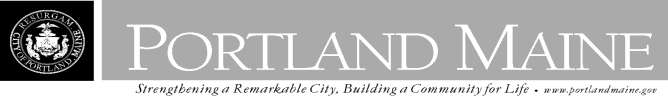 Director of Planning and Urban DevelopmentJeff LevineSeptember 4. 2013The Salt Exchange245 Commercial Street Portland, Maine 04101Inspection Services, DirectorTammy M. MunsonRe: The Salt ExchangeLocated at: 245 Commercial St MailTo whom it may concern:STOP WORK ORDER  An evaluation of the above referenced property on 9/03/2013 revealed that outdoor dining was being  conducted without benefit of a valid outdoor dining permit as required by section 25-26 (b) of the City  Code. Appropriate permitting has not been issued for the property listed above, therefore all outdoor dining activity at that property must stop immediately.   You may resume activity only after issuance of the appropriate outdoor dining permit and the   subsequent lifting of this order. We have enclosed an outdoor dining permit application for your  convenience. Failure to comply will result in this office referring the matter to the City of Portland Corporation Counsel for legal action and possible civil penalties, as provided for in Section 1-15 of the Code and in Title 30-A of M.R.S.A. Section 4452. This constitutes an appealable decision pursuant to Section112 of the City of Portland Building Code.If you wish to discuss this matter, or you have any questions, please feel free to contact me. Sincerely,Chuck FagoneCode Enforcement Officer(207) 874-8789